I,Sri Subir Giri now read in Vijoygarh Jyotish Roy college.I continue
my study in a quite good way in which your help helps me a lot.During
the admission I did'nt think what to do seeking my families economic
condition as it is not better.At the time I came i n touch of
Mukti.The stipend that I get from Mukti especially from you helps me
to get rid of such situation.So I am very greatful to you and must
remain to be greatful.7:30 AM (5 hours ago)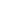 